University of Rhode Island14 Upper College RoadKingston, RI 02881401-874-700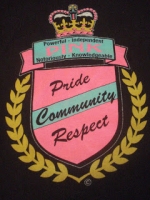 Announcement Release						FOR MORE INFORMATION, CONTACT:Feb. 15, 2017								     Rebecca SemanskiVice Presidentrsemanski@my.uri.edu		URI’s PINK Women to hold university’s first “silent disco”	Kingston, RI. – The University of Rhode Island’s P.I.N.K. Women will be holding the university’s first silent disco on the quadrangle of the University of Rhode Island. This silent disco will allow people to dance to the music played by two DJs, who will be playing multiple different music stations. The music played by the Djs is transmitted directly to wireless headphones, which participants will receive at the sign in table. They will then be able to change the stations on their own headphones. 	Any participants not wearing wireless headphones will not hear the music being transmitted from the Djs and will see everyone else dancing to what seems like no music. 	P.I.N.K. Women event coordinator Raquel Interiano hopes that this event helps raise campus awareness of this organization.	“We want people to identify this unique event along with our unique organization,” said Interiano. “Many students see P.I.N.K. all over campus but do not know what it means and what it stands for.”	The Powerful, Independent, Notoriously, Knowledgeable (P.I.N.K.) Women promote professional development and leadership opportunities to their members. P.I.N.K. aims to improve the undergraduate experience of all women as well as preparing members for the workforce by holding study groups, resume center, and more.  	All proceeds of this event go directly towards their philanthropy, breast cancer awareness, just as all of their other events do. 	P.I.N.K. Women hope this helps the organization gain recognition around campus. Admission to this event is $10 at the sign in tables where participants will then be able to grab their headphones.   					###